Gutsul Viacheslav NikolaevichExperience:Position applied for: StewardDate of birth: 06.10.1974 (age: 43)Citizenship: UkraineResidence permit in Ukraine: NoCountry of residence: UkraineCity of residence: TeplodarPermanent address: Energetikov 88, 56Contact Tel. No: +38 (048) 502-27-07 / +38 (093) 236-20-01E-Mail: luda-1976@yandex.ruU.S. visa: NoE.U. visa: NoUkrainian biometric international passport: Not specifiedDate available from: 08.10.2014English knowledge: Not specifiedMinimum salary: 1000 $ per monthPositionFrom / ToVessel nameVessel typeDWTMEBHPFlagShipownerCrewingSteward04.04.2010-11.09.2010BalboaGeneral Cargo22016 mt-PanamaNautical Routes S.A. Panama&mdash;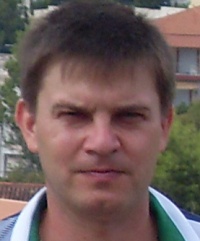 